INDICAÇÃO Nº 2850/2016Sugere ao Poder Executivo Municipal a substituição de lâmpada na Av. Prof. Charles Keese Dodson, em frente aos números 1571, 1541 e1507, no bairro Planalto do Sol II. Excelentíssimo Senhor Prefeito Municipal, Nos termos do Art. 108 do Regimento Interno desta Casa de Leis, dirijo-me a Vossa Excelência para sugerir que, por intermédio do Setor competente, promova a substituição de lâmpada queimada na Av. Charles Keese Dodson em frente aos números 1571, 1541 e 1507, no bairro Planalto do Sol II, neste município. Justificativa:Este vereador foi procurado por munícipes que solicitam a substituição de lâmpada queimada existente em um poste no local em questão. Eles relatam que as lâmpadas queimadas estão gerando desconforto e insegurança aos moradores e à comunidade em geral, e pedem o reparo no menor tempo possível.Plenário “Dr. Tancredo Neves”, em 12 de maio de 2.016.ANTONIO PEREIRA“Pereira”-Vereador Líder da Bancada PT-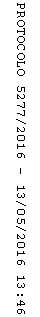 